Jméno a příjmení:_______________________________		Třída: _____________Kontrolní úkol z matematiky č. 2(období od 23. 3. do 26. 3. 2020 a starší)Aritmetika (kritéria dělitelnosti, prvočíslo a číslo složené, prvočíselný rozklad):Urči nejbližší menší násobek čísla 6 k číslu 45: 		_______________Urči nejbližší větší násobek čísla 4 k číslu 57:		_______________Doplň následující poučky:Číslo je dělitelné 6, je-li zároveň dělitelné ___________ a _________.Číslo je dělitelné patnácti, je-li zároveň dělitelné ___________ a __________.Číslo je dělitelné _________, je-li zároveň dělitelné třemi a čtyřmi.Urči všechny dělitele čísla 96. Nezapomeň, že každý nalezený dělitel má svého kamaráda (častá chyba v minulém kontrolním úkolu). Pokud si nejsi jistý, podívej se na probíranou látku dne 16. 3. 2020 včetně řešení domácího úkolu.Roztřiď čísla na prvočísla a čísla složená: 22, 27, 29, 30, 31, 51, 53,57Prvočísla jsou:			_________________Čísla složená jsou:		_________________Rozlož čísla složená na součin prvočísel. Před řešením se můžeš podívat na řešení domácího úkolu ze dne 25. 3. 2020 na mé nástěnce učitelů.Rozlož na součin prvočísel číslo 48Rozlož na součin prvočísel číslo 128Geometrie (shodnost, zobrazení bodu v osové souměrnosti):Jsou dány dvě úsečky . Zapiš pomocí matematické symboliky:Úsečky AB a CD jsou shodné:		_________________________Úsečky AB a CD mají stejnou velikost:	_________________________Jedná se o shodné geometrické útvary? 	_________________________Pokud ano, rozhodni, zda se jedná o přímou nebo nepřímou shodnost. _______________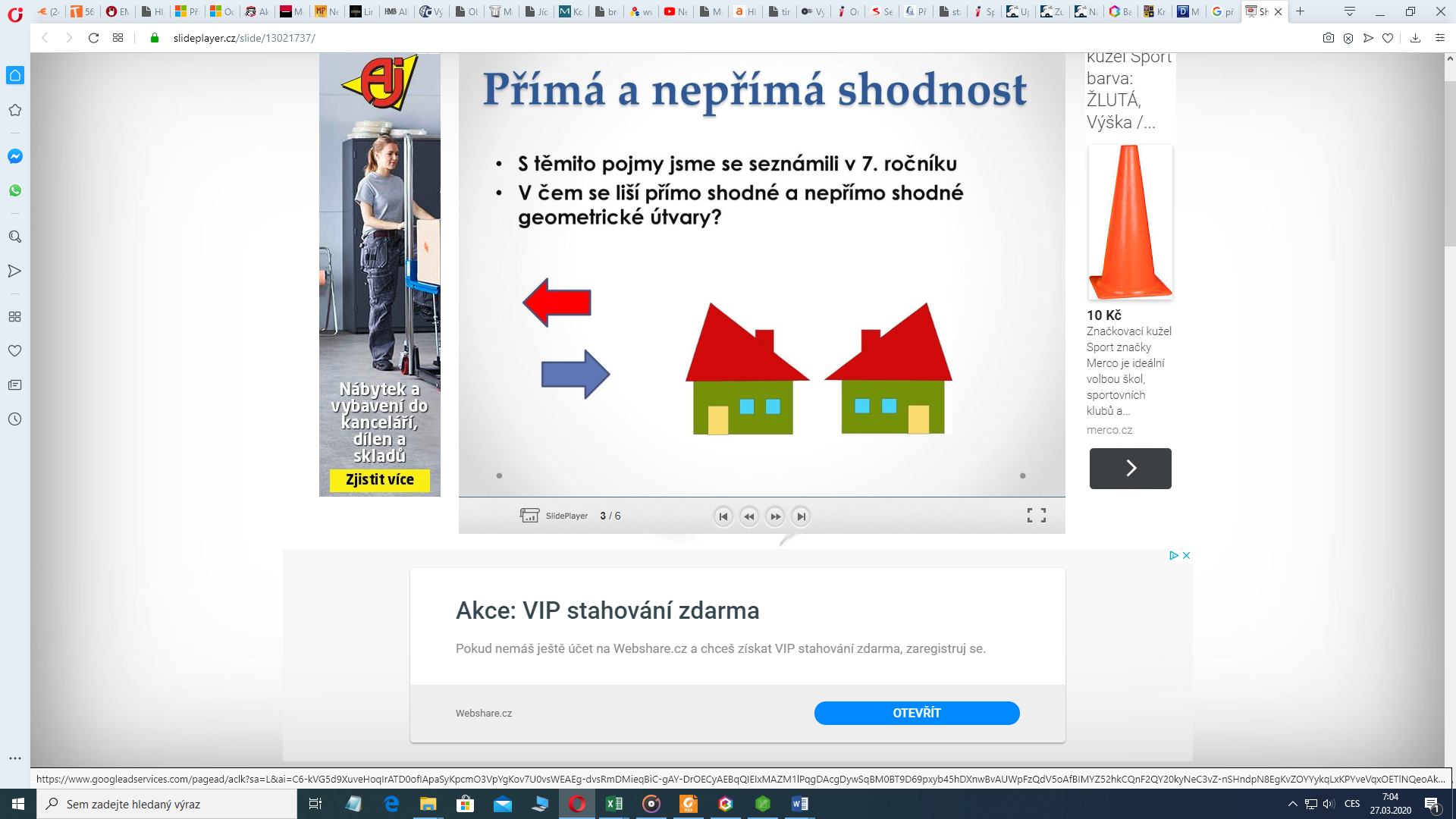 Zobraz všechny body na obrázku v osové souměrnosti podle osy . Obrázek si vytiskni nebo narýsuj. Stačí, když bude podobný zadanému obrázku.Jak se nazývá bod C, který leží na ose souměrnosti ?	________________Zapiš užitím matematické symboliky zobrazení bodu D v osové souměrnosti:______________________________________________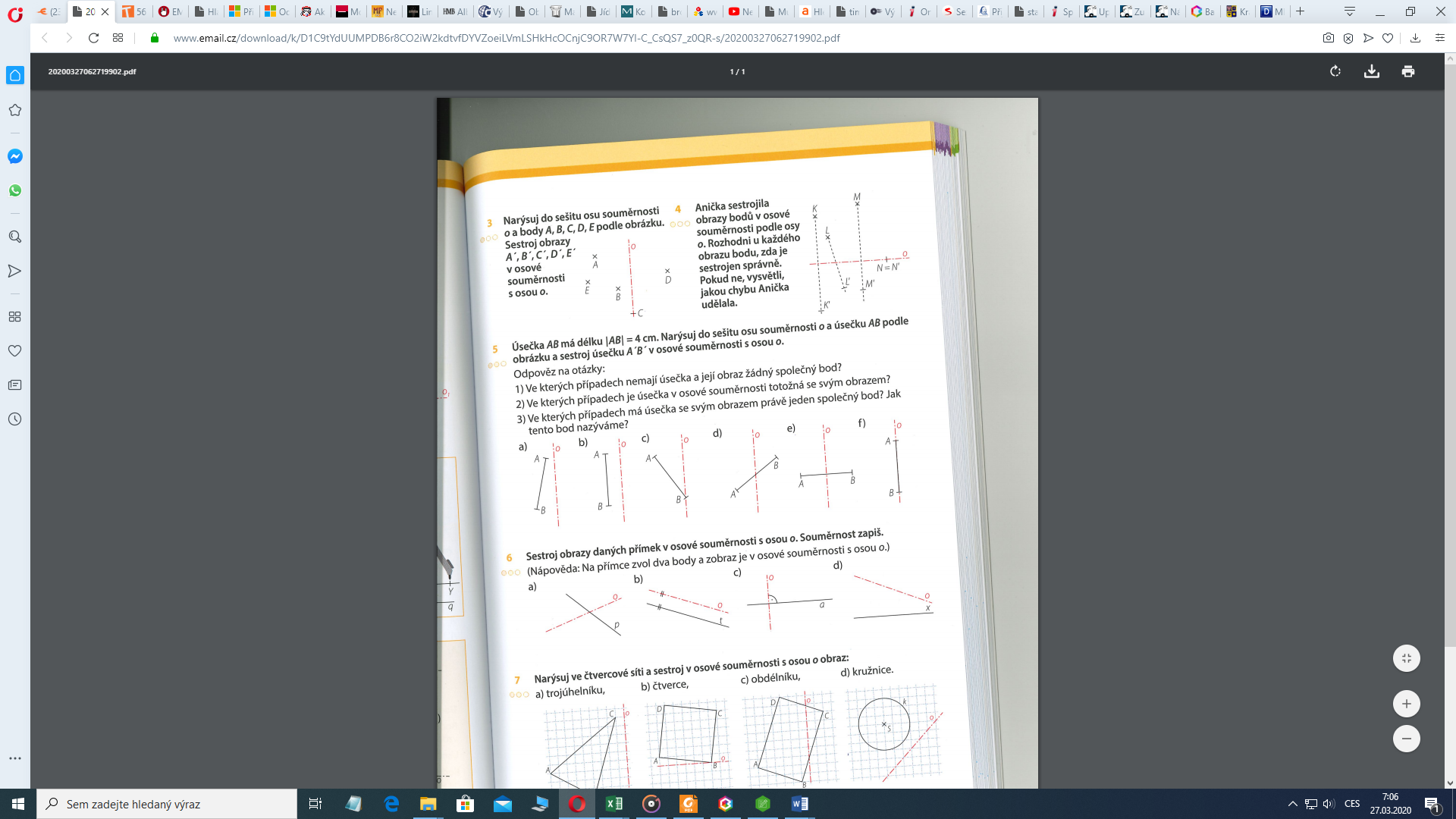 Poznámky k vypracování kontrolních úkolů zadaných v průběhu domácího vzdělávání:Kontrolní úkol je třeba odevzdat nejpozději v úterý 31. 3. 2020 do 12:00 hodinHlavička každého kontrolního úkolu bude stejná jako na začátku tohoto kontrolního úkolu (jméno, příjmení, nadpis včetně zapsaného období – vyznačeno modře).Poté nadpis aritmetika včetně druhu procvičovaného učiva (vyznačeno žlutě).Následuje řešení úkolů. Stačí napsat číslo úkolu a jeho řešení. Není třeba opisovat zadání.Analogicky provedete to samé v části geometrie.Pokud máte možnost si zadání vytisknout (není to nutné), můžete odevzdat společně s vytištěným zadáním i řešení spojené třeba kancelářskou sešívačkou či dané do euro složky. V případě tohoto kontrolního úkolu lze řešení v případě vytištění zadání psát přímo k zadání (na vodorovné čáry, do obrázku atd.).